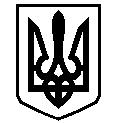 У К Р А Ї Н АВАСИЛІВСЬКА МІСЬКА РАДАЗАПОРІЗЬКОЇ ОБЛАСТІсьомого скликання                                       сорок шоста (позачергова)  сесіяР  І  Ш  Е  Н  Н  Я17  вересня 2019                                                                                                                   №  14Про  поновлення договору оренди землі для розміщення торгівельного кіоску в м. Василівка, вул. Лікарняна Гірняк С.Ю. та Чирці Т.В.Керуючись ст. 26  Закону України «Про місцеве самоврядування в Україні» ст.ст.12, 122 Земельного кодексу України, ст.33 Закону України  «Про оренду землі», Законом України «Про внесення змін до деяких законодавчих актів України щодо розмежування земель державної та комунальної власності»,  розглянувши заяву Гірняк Світлани Юліанівни, що мешкає в м. Василівка, вул. Спортивна 10/3  та Чирки Тетяни Володимирівни, що мешкає в с. Підгірне, вул. Кравця 116, про поновлення їм договору оренди землі для розміщення торгівельного кіоску , Василівська міська радаВ И Р І Ш И Л А :1. Поновити Гірняк Світлані Юліанівні та  Чирці Тетяні Володимирівні   строком на п’ять років  договір оренди землі,  кадастровий номер 2320910100:05:022:0005, площею 0,0012  га для розміщення торгівельного кіоску (згідно КВЦПЗ- землі житлової та громадської забудови, 03.07- для будівництва та обслуговування будівель торгівлі)   в м. Василівка, вул. Лікарняна.2. Доручити міському голові в місячний термін укласти з Гірняк Світланою Юліанівною та Чиркою Тетяною Володимирівною додаткову угоду до договору  оренди землі площею 0,0012  га для розміщення торгівельного кіоску  (згідно КВЦПЗ- землі житлової та громадської забудови, 03.07- для будівництва та обслуговування будівель торгівлі)   в м. Василівка,вул. Лікарняна.3. Зобов’язати приватного підприємця Гірняк Світлану Юліанівну та Чирку Тетяну Володимирівну  зареєструвати поновлення договору  оренди землі  відповідно до вимог Закону України «Про державну реєстрацію речових прав на нерухоме майно та їх обтяжень».4. Контроль за виконанням цього рішення покласти на постійну комісію міської ради з питань земельних відносин та земельного кадастру, благоустрою міста та забезпечення екологічної безпеки життєдіяльності населення.Міський голова                                                                                                         Л.М. Цибульняк